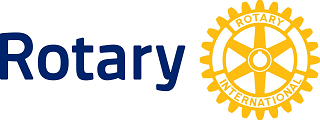 　　　　　　　　　　　　　国際ロータリー第2560地区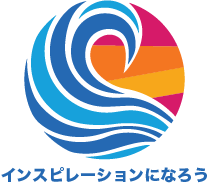 　　　　　　　　　　　　　新津中央ロータリークラブ週報2018年10月　　第1例会（第1350号）　　　例会場　割烹一楽2018－2019年度　国際ロータリーテーマ　BE THE INSPIRATION（インスピレーションになろう）2018－2019年度　第2560地区テーマ　　 自らのロータリーストーリーを作りましょう2018－2019年度　新津中央RCテーマ　　 例会・クラブ行事に参加しよう●点鐘　新津中央RC会長　齋藤　嘉昭●ソング　ソングリーダー　押味　弘一君が代・奉仕の理想・４つのテスト●握手タイム●お客様紹介　ゲスト・ビジタ-　いらっしゃいません米山記念奨学生　 朱　斌さん●会長挨拶　新津中央RC会長　齋藤　嘉昭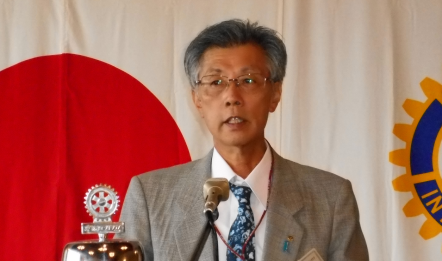 （要旨）　　心配された大型台風24号もあっという間に過ぎ去っていきました。すぐまた25号が来る予報になっていますが、こちらも被害が少なくてすむように願います。●卓上花紹介　川名　一弘　花　　　名／イノバラ・バラ科/ムラサキシキグ・クマツヅラ科　他原　産　地／日本及び中国/日本生　産　地／秋葉区/秋葉区花  言  葉／気まぐれ美人　愛され上手●幹事報告　・ＲＩ第2560地区大谷ガバナーエレクトより　大谷ガバナーエレクト事務所開設のお知らせ・燕ＲＣより　異文化相互理解セミナーへの朱米山記念奨学生出席にたいする御礼以上２点が届いております。●パートナー誕生祝い　小林　幸平君　朝子さん　（１０/２９）●結婚記念日　阿部　正機君　圭子さん　（１０/２）　押味　弘一君　加代子さん（１０/９）　今井　重朗君　つね子さん（１０/１９）　草野　満君　　文江さん　（１０/２３）　山田　道夫君　弘子さん　（１０/２８）　赤井田弘一君　茂子さん　（１０/３１）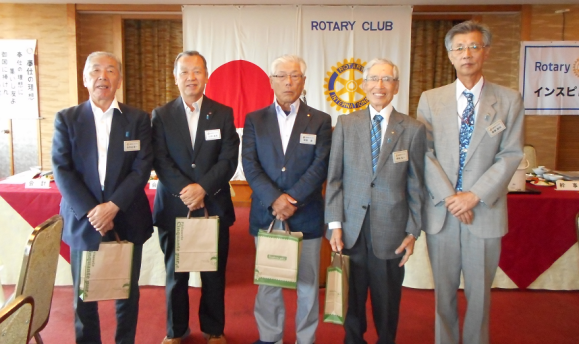 ●米山奨学金贈呈　朱　斌さんより一言ご挨拶をいただきました。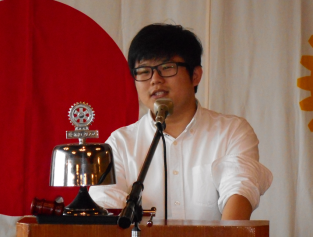 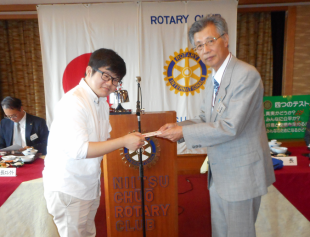 ●委員会報告　風間啓一郎ＩＭ実行委員長より就任のご挨拶をいただきました。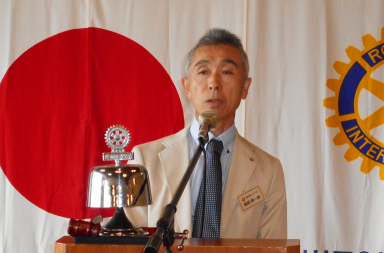 ●本日のプログラム　担当　会長　齋藤　嘉昭君から「体組成計の測定項目見方について」お話いただきました。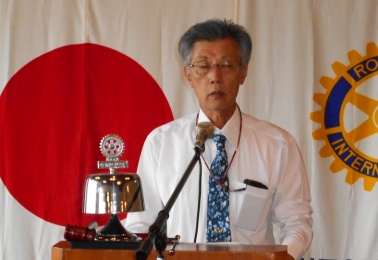 ●出席報告前回の訂正　前回はＩＭに振替で義務出席のため１００％に訂正  本日の出席　会員２９名中 19名出席で6５.52％でした 100%出席表彰　４０年 川﨑　松雄君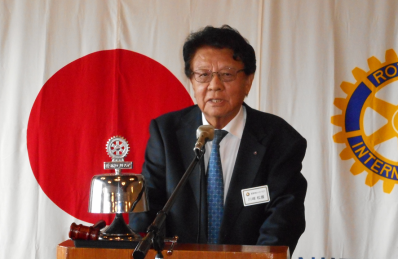 ●ボックス紹介ニコニコボックス　◇９月29日の白根ＲＣのＩＭ御苦労様でした。来年度は新津中央が当番です。そろそろ準備に入りますので宜しくお願いします。　　　　　　　　　　　　　　　　　　　　会長　齋藤　嘉昭　幹事　井浦　行重　　　　　　　　　　　　　　　　　　　◇４０年100％バッチを頂きました。新津中央ＲＣでは初めての事だと思います。ただ健康であった事の一言です。あと１～２年お世話になるかもしれませんが、よろしくお願いします。　川﨑　松雄◇結婚記念祝いありがとうございました。　草野　満◇先月２８日の日報の記事の当クラブ40周年の事業が掲載されました。里山の案内看板になんと私が写っていてびっくり。何で私がと思っていますが、これもロータリーに在籍すればこそ。ロータリーに感謝！、新津中央に感謝！　押味　弘一◇ＩＭ二次会より本日の合計　 　　　7,000円（累計6２,500円）米山ボックス◇ニコニコと同文　川﨑　松雄◇結婚祝ありがとうございます。ずい分長い間の結婚生活であったみたいな、あっという間の結婚生活であったみないな、そういう年令に入ってきました。ありがとうございます。赤井田幸一◇本日の結婚記念日の紹介まで記念日を忘れていました。４０年以上経過すると記憶に残らないようです。別に認知症ではありま　山田　道夫◇コインボックス                               5,828円本日の合計　 　　　8,828円（累計19,352円）財団ボックス◇ニコニコと同文　川﨑　松雄本日の合計　 　　　１,000円（累計 19,739円）●点鐘　新津中央RC会長　齋藤嘉昭☆★☆★☆★☆★☆★☆★☆★☆★☆★☆★国際ロータリー第2560地区　新津中央ロータリークラブ創設　1978年10月2日事務局　新潟県新潟市秋葉区新津本町3丁目1番7号新津商工会議所内TEL0250-22-0121　FAX0250-25-2332例会場　新潟県新潟市秋葉区新津本町2丁目7番10号　　　　割烹　一楽　TEL　0250-22-3155例会日　毎週火曜日　12：30開始　13：30終了会長　齋藤嘉昭　幹事　井浦行重SAA　諸橋敏松　副SAA　渡邊嘉子クラブ会報　髙橋健朗　坂爪慶☆★☆★☆★☆★☆★☆★☆★☆★☆★☆★2018年9月　　第4例会振替（第1349号）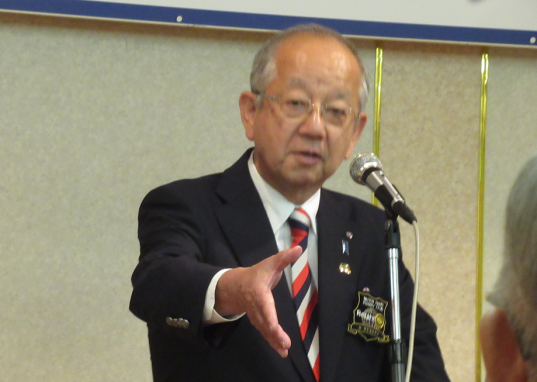 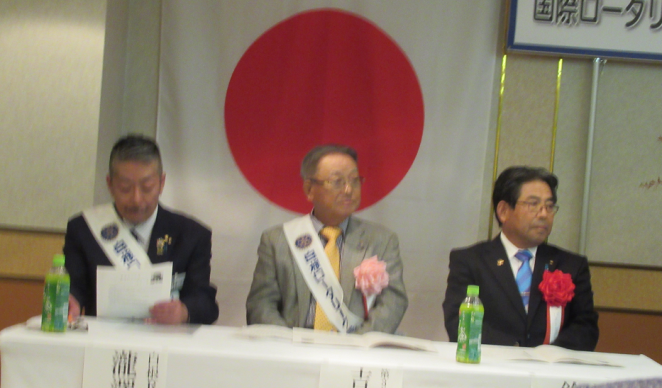 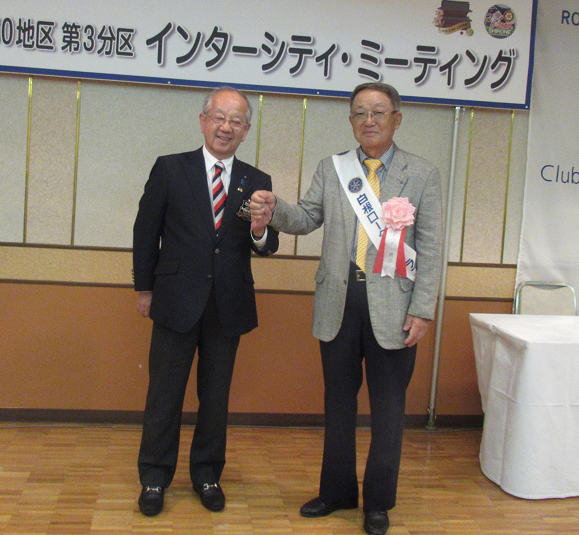 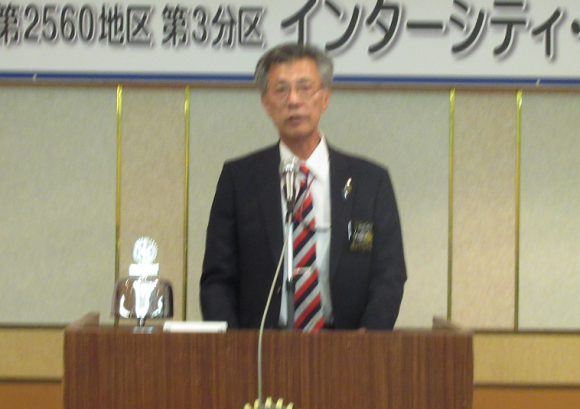 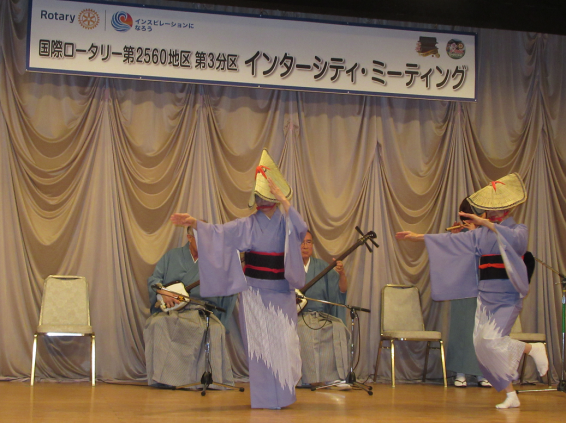 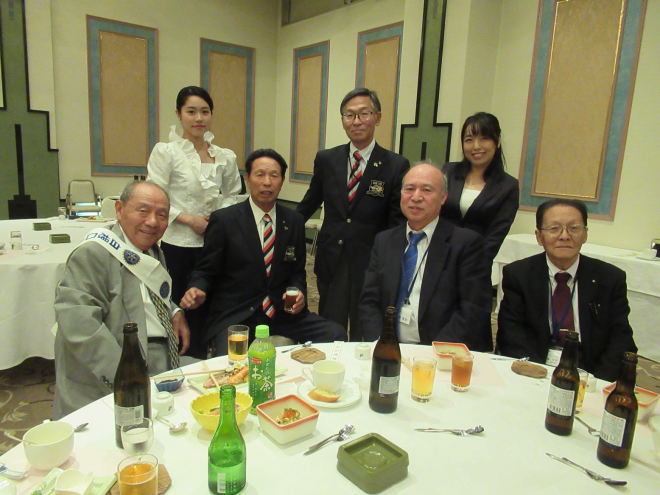 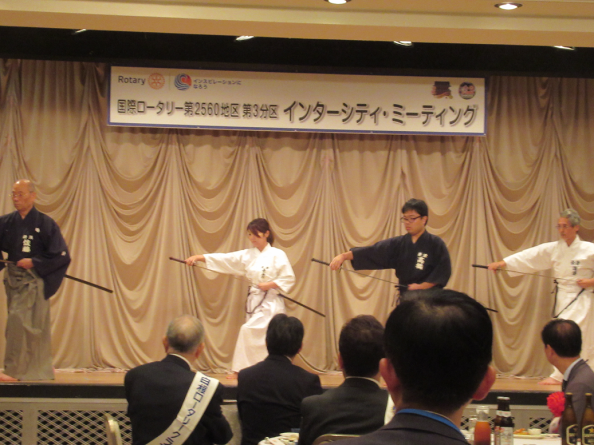 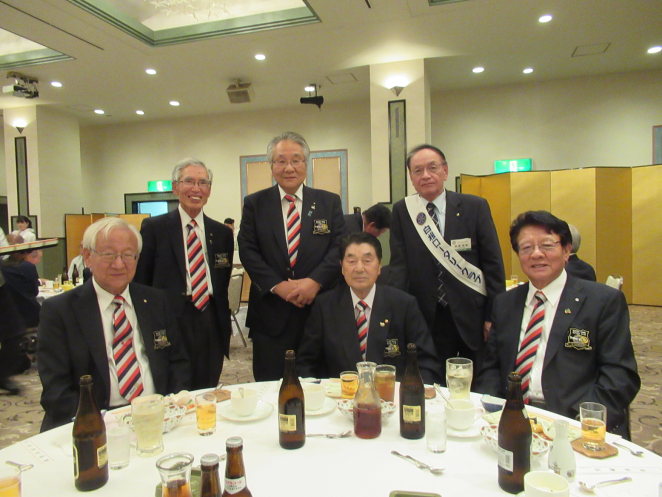 